Projektarbete – text och ord1. Det är många parter som samarbetar i projekt. Hitta det rätta motsvarigheterna:asiakas				en arbetsgruppasiantuntija				en beställarejohtoryhmä				en deltagarejäsen				en expertohjausryhmä			en intressentosallistuja				en kundneuvonantaja			en ledningsgruppprojektipäällikkö			en medlemprojektiryhmä			en ordförandepuheenjohtaja			en projektchefsidosryhmä				en projektgrupptilaaja				en referensgrupptoimeksiantaja			en rådgivaretyöryhmä				en styrgruppviiteryhmä				en uppdragsgivare2. Uppgifter och ansvar. Vad heter orden med fetstil på finska? Streck också under viktiga verb.Varje projekt ska ha en projektorganisation där de olika parterna har klart definierade roller och ansvarsområden. Det är vanligt att projektorganisationen består av en styrgrupp, själva projektorganisationen och samarbetspartner. Med tydlig arbets- och ansvarsfördelning skapas förutsättningar för ett lyckat projekt som uppfyller de krav som definierar både tidtabellen och budgeten. 	De viktigaste finansiärerna och intressenterna är vanligen representerade i styrgruppen vars uppgifter är kvalitetskontroll (om projektet framskrider inom ramarna för tidtabellen och budgeten, vilka mål som har nåtts), att ge idéer och att bilda nätverk, att koordinera verksamhet, att informera intressenter och projektorganisationen samt att stöda projektchefen i hans/hennes operativa verksamhet.	Projektchefen är en av de viktigaste aktörerna i projektet och har mångsidiga uppgifter och ansvarsområden. Projektchefen leder projektet och bär helhetsansvaret för arbetsplaneringen i projektet. Projektchefen svarar också för uppföljning och bedömning av projektet samt reagerar och åtgärdar om ändringar och avvikelser vid behov. Ytterligare svarar projektchefen för rekrytering, personaladministration och ekonomi. Även rapportering, information och kontakter till intressenterna hör till projektchefens ansvar.	I större projekt är det bra att arbeta i teamorganisation. Då ansvarar olika team för olika delar av och helheter i projektet. I en teamorganisation är det ytterst viktigt att tydligt definiera de roller, befogenheter och det ansvar som de olika aktörerna har.	För att alla aktörer ska ha möjligheten att lyckas i sin egen roll är det viktigt att var och en får möjlighet att grundligt sätta sig in i sina egna uppgifter och känner till de verksamhetsprinciper som gäller i projektet.(Källa: Ursprungliga texten bl.a. Silfverberg, Paul: Ideasta projektiksi. Projektityön käsikirja. Edita, 2007. Texten editerad från texten i Jobba med IT, Maarit Ohinen-Salvén, 2008)3. Projektarbete är numera vanligt i många olika slags sammanhang och branscher. Diskutera följande i smågrupper och samla ihop era tankar.Vilka personliga egenskaper är viktiga när man jobbar i projekt?Hurdan är en bra projektchef?Framgångsfaktorer och fallgropar i projekt?Dina erfarenheter av projektarbete?Ordlista (hitta motsvarigheterna på finska eller svenska):4. Ge fem konkreta råd hur en projektchef kan motivera medlemmarna i projektgruppen till bättre resultat:1.2.3.4.5.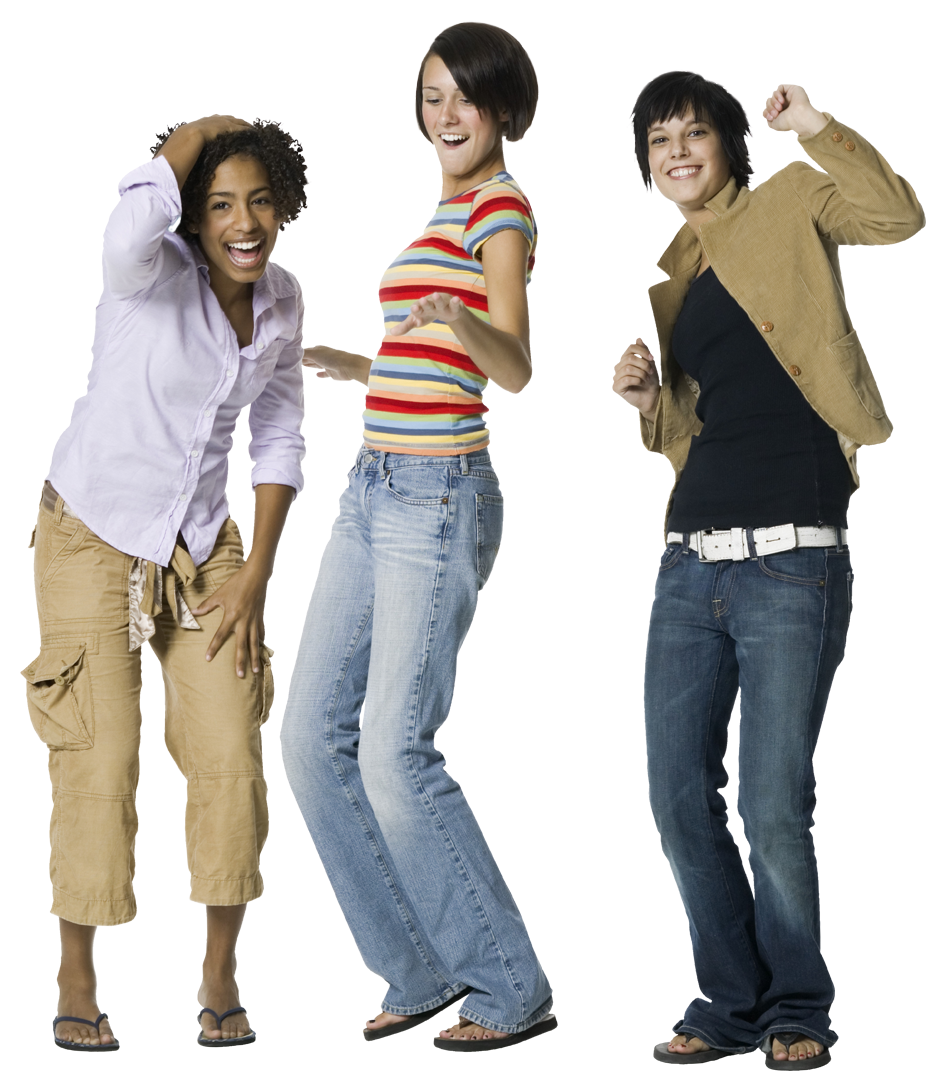 fatta ett beslut omdelta ibeställaen framgångseurausehdottaaehdotusgenomföratavoitekokousprojektisuunnitelmapalauteett resultatett syfteansvarsfullahkerakompetentnoggrannaloitteellinenrättvisyhteistyökykyinenmodig